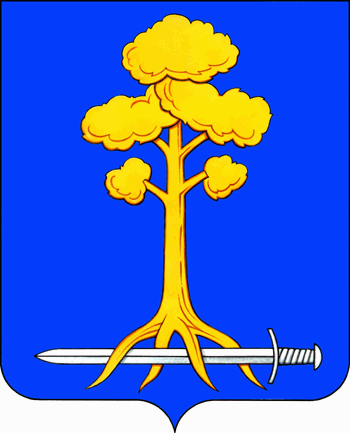 МУНИЦИПАЛЬНОЕ ОБРАЗОВАНИЕ СЕРТОЛОВСКОЕ ГОРОДСКОЕ ПОСЕЛЕНИЕВСЕВОЛОЖСКОГО МУНИЦИПАЛЬНОГО РАЙОНАЛЕНИНГРАДСКОЙ ОБЛАСТИАДМИНИСТРАЦИЯП О С Т А Н О В Л Е Н И Е____________ г.            					                                    № _____г. СертоловоО внесении изменений в структуру официального сайта администрации МО Сертолово	В соответствии с Федеральным законом от 06.10.2003 г. № 131-ФЗ «Об общих принципах организации местного самоуправления в Российской Федерации», постановлением Правительства Ленинградской области от 16.02.2024 № 10-оз «О содействии участию населения в осуществлении местного самоуправления в Ленинградской области, с целью информирования населения МО Сертолово о содействии участию населения МО Сертолово в осуществлении местного самоуправления,  администрация МО Сертолово:   ПОСТАНОВЛЯЕТ:Внести в постановление администрации МО Сертолово от 16.06.2014 №274 «О порядке организации доступа к информации о деятельности администрации Муниципального образования Сертолово Всеволожского муниципального района Ленинградской области»  (далее – постановление), следующие изменения:В наименовании постановления слово «Сертолово» заменить словами «Сертоловское городское поселение»;В преамбуле постановления слово «Сертолово» заменить словами «Сертоловское городское поселение»;Внести в Приложение №3 к постановлению «Структура официального сайта администрации МО Сертолово следующие изменения:          - в  рубрике  (подрубрике) сайта «Администрация»,  разделе «Рабочие органы» наименование подраздела «Общественные советы» изменить на название «Территориальное общественное самоуправление (ТОС)».Настоящее постановление вступает в силу после его официального опубликования (обнародования) в газете «Петербургский рубеж» и на официальном сайте администрации МО Сертолово (http://mosertolovo.ru).Контроль за исполнением данного постановления оставляю за собой.И.о.главы администрации			                    	 	   В.В.Василенко